ГОРОДСКОЙ СЕМИНАР-ПРАКТИКУМ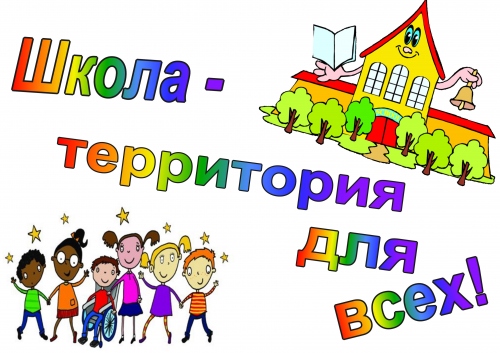  ДЛЯ УЧИТЕЛЕЙ НАЧАЛЬНЫХ КЛАССОВ ГОРОДА-КУРОРТА ГЕЛЕНДЖИК  «Специфика работы в условиях полной инклюзии».22 ноября 2017г. педагог-психолог нашей школы Амбрутис Наталья Викторовна провела городской семинар-практикум для учителей начальных классов города-курорта Геленджик по теме «Специфика работы в условиях полной инклюзии». Участники мероприятия получили практические рекомендации  по психолого – педагогическому сопровождению учащихся с ограниченными возможностями здоровья (ОВЗ). Особое внимание психолог обратила то, что отклонения в развитии ребенка приводят к его выпадению из социально и культурно обусловленного образовательного пространства. Грубо нарушается связь ребенка с социумом, культурой как источником развития, поскольку взрослый носитель культуры не может, не знает, каким образом передать социальный опыт, который каждый нормально развивающийся ребенок приобретает без специально организованных условий обучения. Учитывая это, необходимо, чтобы в классах, где обучаются дети с ОВЗ, в том числе и дети-инвалиды, для облегчения нахождения ребенка с ограниченными возможностями здоровья  в коллективе,  обязательно проводить беседы, классные часы с учащимися на формирование толерантности. Данную работу должны вести классные руководители, учителя – предметники, педагог-психолог, социальный педагог. Наталья Викторовна сделала акцент на то, что данная категория учащихся обязательно должна участвовать во всех внеклассных мероприятиях. Это будет способствовать развитию высших психических функций ребенка, развитию его эмоционально-волевой сферы. Желательно, чтобы для лучшей социальной адаптации дети с ограниченными возможностями  привлекались к различным городским мероприятиям. С родителями этих детей необходимо регулярно осуществлять просветительскую работу в рамках инклюзивного  образования. Для успешного развития учащихся с ОВЗ  обязательным условием являются коррекционно-развивающие занятия с педагогом-психологом школы. Такой комплекс мероприятий даст положительную динамику в развитии ребенка. 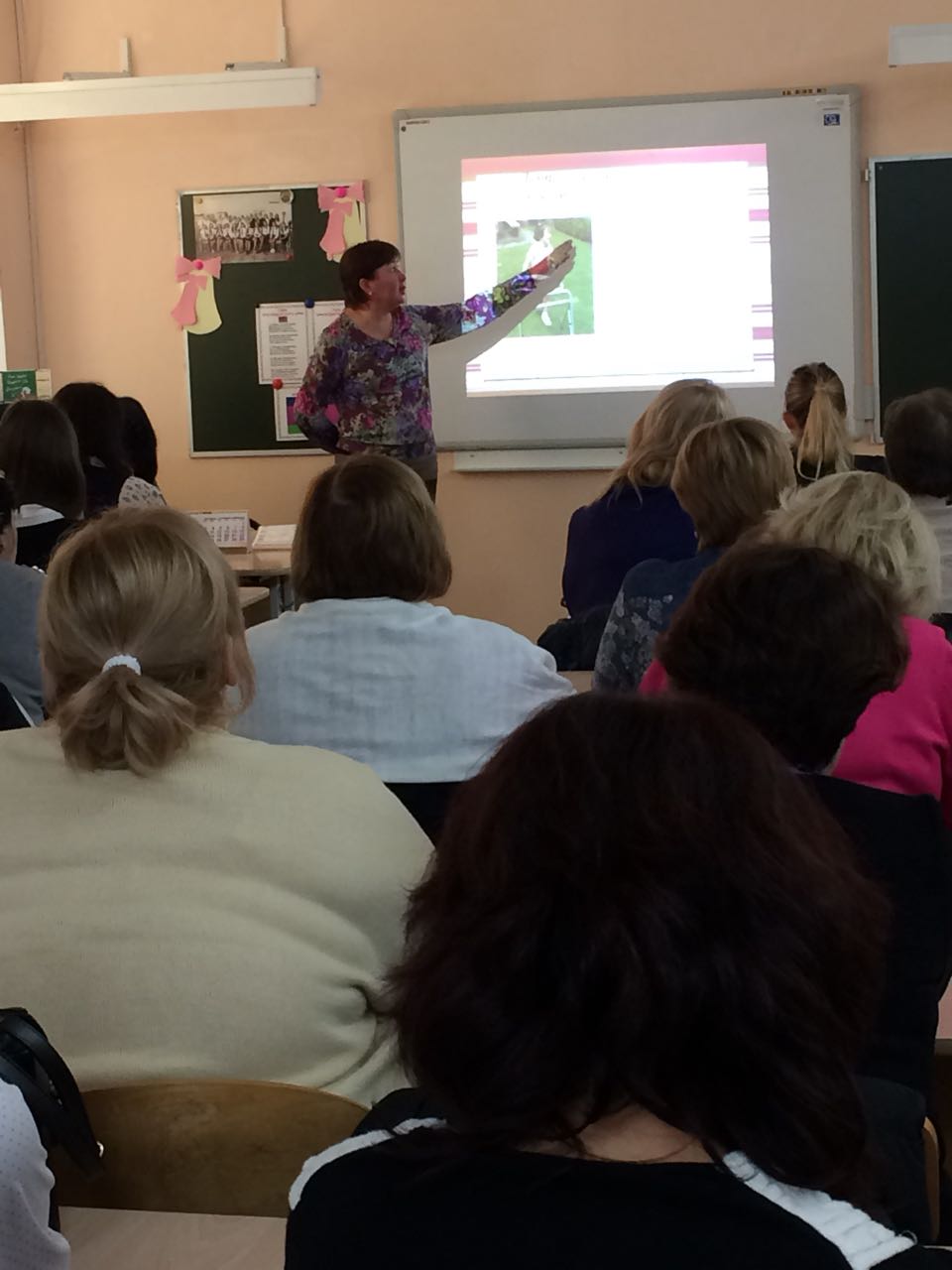 